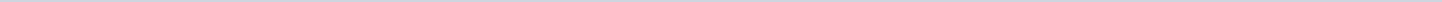 Geen documenten gevonden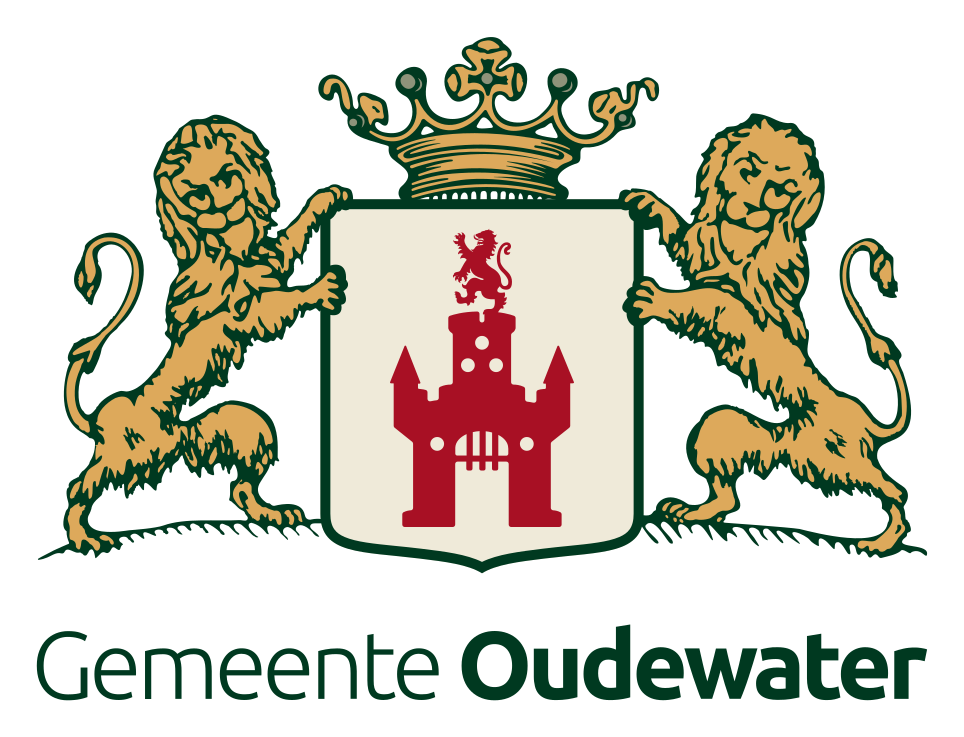 Gemeente OudewaterAangemaakt op:Gemeente Oudewater29-03-2024 12:08Raadsinformatiebrieven0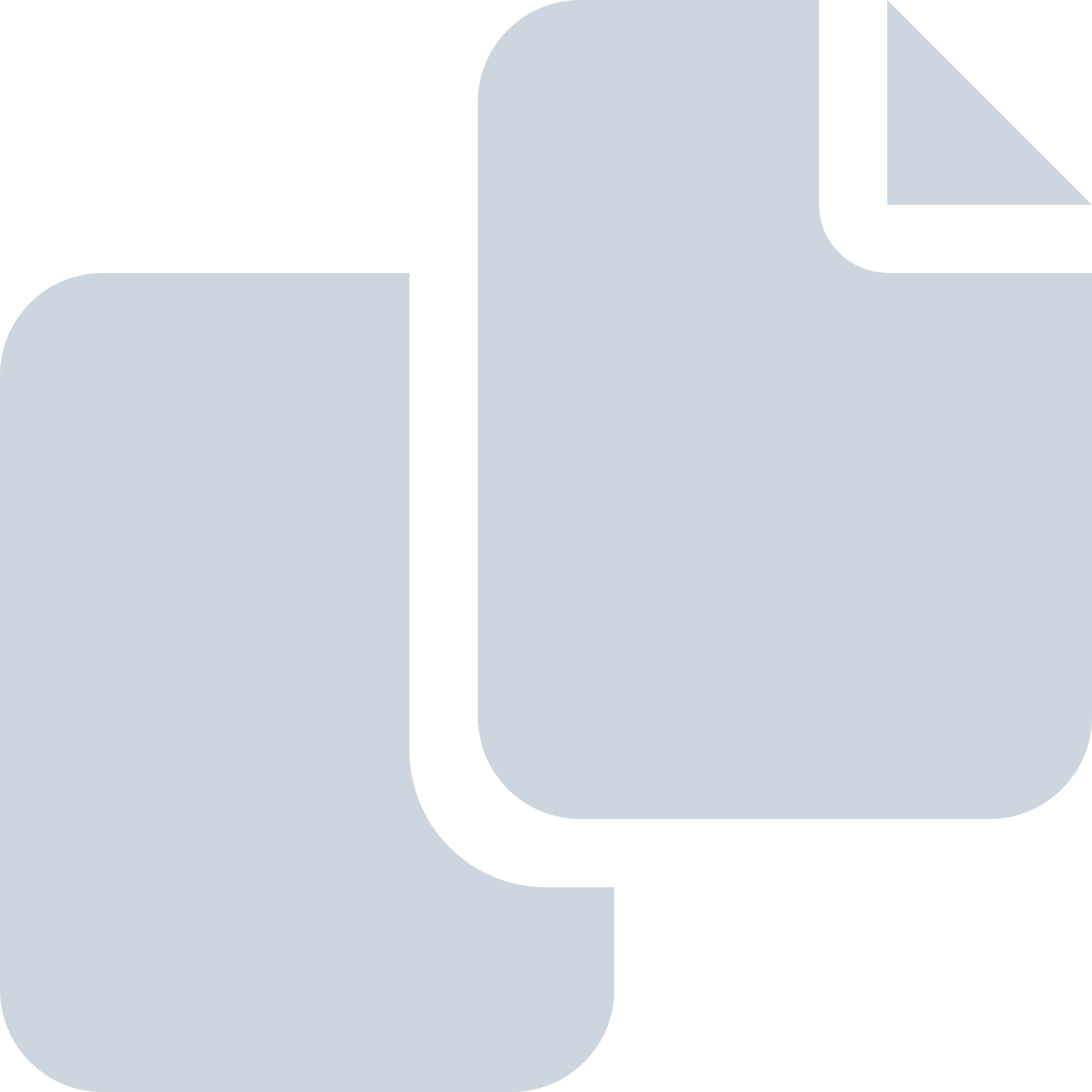 Periode: mei 2014